RuokailuMaanantaista torstaihin leiripäivään kuuluu lounas ja välipala. Yöleiriläisille pakettiin kuuluu lisäksi aamupala ti-to, päivällinen ma-ke sekä iltapala ma-ke. Ruokailut järjestetään koulun ruokalassa. Syöttehän kotona tukevan aamupalan maanantaina, jotta lapset jaksavat lounaalle asti. Välipalat päivän ajaksi napataan mukaan reppuun lounaalla olevasta linjastosta. Lapsia on hyvä tiedottaa jo ennen leirille saapumista, että kaikki koulun tiloissa suoritettava ruokailu, mukaan lukien eväiden syönti ja muu napostelu tapahtuu koulun ruokalassa. Tämä on koulun yleinen käytäntö.TurvallisuusRuoka-aineallergiat: Voit varmistaa keittiöhenkilökunnalta, että ruoka varmasti sopii Sinulle. Olemme tiedottaneet keittiöhenkilökuntaa jo ennakkoon ilmoitetuista ruoka-aineallergioista.Sairaudet: jos Sinulla on esimerkiksi diabetes tai jokin muu sairaus, varmistathan, että ohjaajasi tietää asiasta. Mikäli Sinulla on sairauteesi lääkitys, huolehdithan vanhemman kanssa, että tarvittavat lääkkeet ovat mukana ja ne otetaan tarvittavin väliajoin. Sporttileirin ohjaajilla ei ole lääkkeenjakolupia, joten emme anna lapselle missään tilanteessa lääkeaineita konsultoimatta siitä ensin vanhempia. Hyvä tapa on varata mukaan itselle sopivia lääkkeitä, esimerkiksi päänsäryn varalta. Muistathan, että lääkkeet ovat vain henkilökohtaiseen käyttöön, eikä niitä saa antaa muille leiriläisille.Leirillä noudatetaan Ounasrinteen koulun turvallisuussuunnitelmaa ja -ohjeita. Infopisteeltä löytyy ensiapupakkaus ja lisäksi jokaisella ohjaajalla on rastipisteellään pienempi EA-pakkaus, joka sisältää mm. kylmäpusseja. Uintiryhmän EA-varustuksessa mukana kulkee kyypakkaus ja infopisteen EA-pakkauksesta löytyy punkkipihdit.Uintien turvallisuudesta vastaavat Santasportin koulutetut uimavalvojat. Uintiretket tehdään omissa ryhmissään kävellen Santasportille ja takaisin Ounasrinteen koululle. Mikäli lapsesi käyttää kellukkeita tai muita uinnin apuvälineitä, pakkaattehan ne lapsellesi mukaan. Joitakin välineitä voi olla lainattavissa Santasportilta.Pakkaa mukaan* Sisäjalkineet* Urheiluvarustus sisä- ja ulkoliikuntaa varten * Uimapuku/-housut (ei shortseja), pyyhe, pefletti, uimalasit ja tarvittaessa kellukkeet* Peseytymisvälineet sekä muut henkilökohtaiset tavarat* Yöpymistarvikkeet (patja, vuodevaatteet/makuupussi) lattiamajoitusta varten* Vaihtosukkia, alusvaatteita, sadevaatteet, lämmin vaatekerta, päähine* Aurinkorasva* Juomapullo, jossa oma nimi * Pieni reppu juomapullon ja kännykän kantamiseen päivän aikana. (Halutessaan leiriläinen voi ostaa  itselleen leirituotteemme, Sporttipussin hintaan 15 €)* Minigrip-pussi tai muu kännykän kastumisen ehkäisevä suoja* Terveellisiä välipaloja omien tarpeiden mukaan* Tarvittavat lääkkeet* Iloista leirimieltä!Pidäthän uintivälineet mukanasi, kunnes olet käynyt oman ryhmäsi* kanssa uimassa. Tämän jälkeen et niitä leirillä enää tarvitse.*Uinnin lajileiriryhmä käy uimassa jokaisena aamupäivänä.Hyviä toimintatapoja Lasten huoltajat ilmoittavat saapumisen yhteydessä, mikäli lapsen aikatauluissa on jotain erityistä huomioitavaa (esim. lapsi haetaan aikaisemmin kotiin). Ounasrinteen koulu on kengätön koulu. Tämä tarkoittaa sitä, että ulkokengät jätetään aulaan, eikä sisäkengiksi tarkoitettuja kenkiä käytetä ulkona. Sisällä liikutaan sisäkengissä tai ilman jalkineita.Leiriläiset voivat säilyttää tavaroitaan erikseen osoitetussa paikassa. Nimeä kaikki varusteesi, jotta tavarat päätyvät takaisin oikealle omistajalle.Energiajuomat eivät kuulu Sporttileirille.Puhelin pidetään leirillä repussa ohjelmien aikana. Ohjelmiin osallistuessasi nauti hetkestä ja keskity tekemiseen. Ohjelmissa on luvassa vauhdikastakin tekemistä, jossa on riski puhelimen katoamiseen tai kolhiintumiseen. Suojaa se siis huolella ja repussasi ohjelmien ajan. Iltaisin myös puhelimet nukkuvat, joten hiljaisuuden tultua puhelimet laitetaan reppuihin.YöpyminenYöleiriläiset yöpyvät luokkamajoituksessa koulun 2. kerroksessa. Yöpymisryhmät tehdään suoraan leiriryhmiä yhdistelemällä, jotta kaveritoiveet säilyvät myös majoituksen osalta. Useamman ryhmän osallistujat voivat silti yöpyä samassa tilassa. Jokaisessa majoitustilassa on myös yövalvojana yksi Sporttileirin ohjaajista. Ohjaajat ovat herätettävissä pienenkin huolen tai murheen kohdatessa ja heillä on ohjaajaopas, josta löytyy jokaisen leiriläisen vanhemman yhteystiedot.LeirituoteLeiriläisen on tänäkin vuonna mahdollista ostaa itselleen Sporttileiriltä muistoksi ja käyttöön oma Sporttipussi. Sporttipussin hinta on 15 € ja sen voi lunastaa leirin aikana infosta. Sporttipussi on valmistettu laadukkaista, kierrätetyistä materiaaleista. Siinä on vetoketjullinen sivutasku, paksut vetoremmit ja se on tilavuudeltaan noin 12 litraa.Leiridisko ja -kioskiLeiridisko järjestetään keskiviikkona klo 19.00-21.00. Vapaaehtoiseen diskoiltaan ovat tervetulleita kaikki osallistujat. Leiriläiset saavat halutessaan ostaa herkkuja diskoiltana leirillä toimivasta kioskista. Kioski palvelee myös muina päivinä ilta-aikaan, noin klo 16.30-19.30. Taskurahaa voi varata mukaan kohtuullisesti. Kioskilla käy ainoastaan käteinen.Peruutukset* Peruutukset ennen leiriä osoitteeseen anssi.kiuru@lapinliikunta.fi tai p. 0400693321* Leirin aloittaneelta peritään leirimaksu kokonaisuudessaan *Jos leiri keskeytyy järjestäjästä riippumattomista syistä, leirimaksua ei palauteta.VanhemmilleIlmoita ryhmän ohjaajalle tai Lapin Liikunnalle vierailuista tai muutoksista. Kaikissa leiriasioissa vanhemmat voivat soittaa ennen leiriä Anssi Kiurulle, p. 0400 693321. Leirin aikana samasta numerosta vastaa leirijohtaja Maria Peura tai Aleksia Halonen.Kaikissa sairastapauksissa toivomme, että tieto välittyy oman ryhmän ohjaajalle sekä leirijohtajalle.Mikäli leirin aikana tai jälkeen huomaatte joidenkin tavaroiden olevan kadoksissa, voitte tiedustella niitä Lapin Liikunnan toimistolta. Säilytämme löytötavaroita kuukauden ajan leirin päättymisestä.LeirimaksuLasku leiristä lähetetään leirin aloittaneille ilmoittajan sähköpostiin. Lasku erääntyy leirin aikana, joten huolehdithan maksun ajoissa. Tarkistathan myös roskaposti-kansion, mikäli laskua ei saapuneet -kansiosta löydy. Tarvittaessa lähetämme laskun paperisena postiosoitteeseenne. Mikäli ilmoittautumisen suhteen tulee muutoksia, luethan leirin peruutusehdot osoitteesta www.lapinliikunta.com/lapset-ja-nuoret/sporttileiri/Lisätietoja    Peruutukset ja sairastapaukset ennen leiriä ja sen aikana, yleiset asiat:Maria Peura, Aleksia Halonen, Anssi Kiuru p. 0400 693 321anssi.kiuru@lapinliikunta.fiLaskutukset:	Katja Rantakokkokatja.rantakokko@lapinliikunta.fip.040 1662063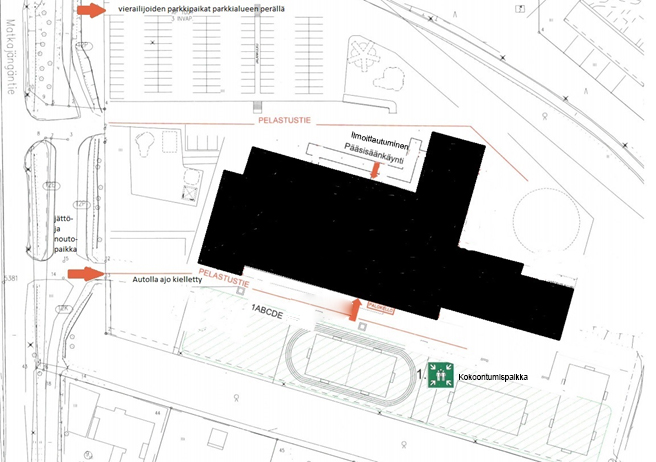 Alla on alustava ohjelmarunko. Lapin Liikunta pidättää oikeudet kaikkiin ohjelmamuutoksiin. Päivitetyn ohjelmarungon voit käydä katsomassa Lapin Liikunnan verkkosivuilta https://www.lapinliikunta.com/lapset-ja-nuoret/sporttileiri/leirikirje-ja-ohjelmat-2019/SPORTTILEIRI 2023 OHJELMALeiriläisten päivät alkava joka päivä klo 8.00 kokoontumisella omiin ryhmiin. Maanantai 5.6. 8.00–9.00	Ilmoittautuminen Ounasrinteen koulun pääaulassa / Oman ryhmän kokoontuminen / Majoittuminen9.00–10.00	Tutustuminen tiloihin10.00-10.30	Leirin avaus salissa -> ryhmien pelisääntökeskustelu10.30–11.00	Rastitoiminta11.00–13.30	Lounas/välipalat mukaan12.00–12.30	Kokoontuminen oman ryhmän kanssa12.30–15.55	Rastitoiminta16.00		Päiväleiriläisten päivä päättyy		16.00–17.15	Yöleiriläisten päivällinen17.30-20.00	Rastitoiminta20.00-21.00	Iltapala ja iltatoimet, hiljaisuus klo 21.00Tiistai 6.6.7.00-8.00	Yöleiriläisten herätys, aamutoimet ja aamupala8.00-9.00	Päiväleiriläiset saapuvat / Kokoontuminen / Kysymysten miettiminen urheilijavieraalle ja ryhmän oma toiminta9.00–11.15	Rastitoiminta10.30–13.30	Lounas/välipalat mukaan13.00–14.30	Urheilijavieras14.30–15.55	Rastitoiminta16.00		Päiväleiriläisten päivä päättyy16.00–17.15	Yöleiriläisten päivällinen17.30-20.00	Rastitoiminta20.00-21.00	Iltapala ja iltatoimet, hiljaisuus klo 21.00Keskiviikko 7.6.7.00-8.00	Yöleiriläisten herätys, aamutoimet ja aamupala8.00–9.15	Päiväleiriläiset saapuvat / Kokoontuminen / Leiritanssi koko leiri9.15–11.30	Rastitoiminta / Lajiesittelyt11.30–12.30	Lounas/välipalat mukaan12.45–15.55	Rastitoiminta / Lajiesittelyt16.00		Päiväleiriläisten päivä päättyy16.00–17.15	Yöleiriläisten päivällinen17.00–18.00	Valmistautuminen diskoon18.00–20.00	LEIRIDISKO / Elokuva / Kirjan lukeminen20.00–21.00	Yöleiriläisten iltapala ja iltatoimet, hiljaisuus klo 22.00Torstai 8.6.7.00-8.00	Yöleiriläisten herätys, aamutoimet ja aamupala8.00–9.00	Päiväleiriläiset saapuvat / Kokoontuminen / Ryhmän ohjelma oman ohjaajan johdolla9.00–11.15	Rastitoiminta11.15–12.30	Lounas13.00–14.30	Koko leirin yhteistä ohjelmaa14.30–15.00	Leirin päättäjäiset, kiitokset ja kotimatkalle15.00–16.00	Loppusiivous (ohjaajat/henkilökunta)Uintipäivät:Maanantai: R4, R10 ja R11Tiistai: R6 ja R9Keskiviikko: R5 ja R8Torstai: R 7, R1 ja R3